QUIZ 6.3 – 6.5Graph the following lines: 								[2]
a)  				b) 


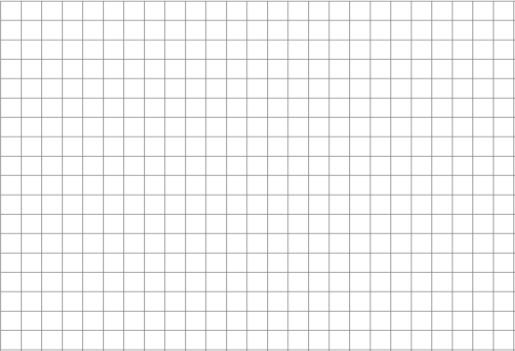 Determine an equation for each of the following lines: 				[2]


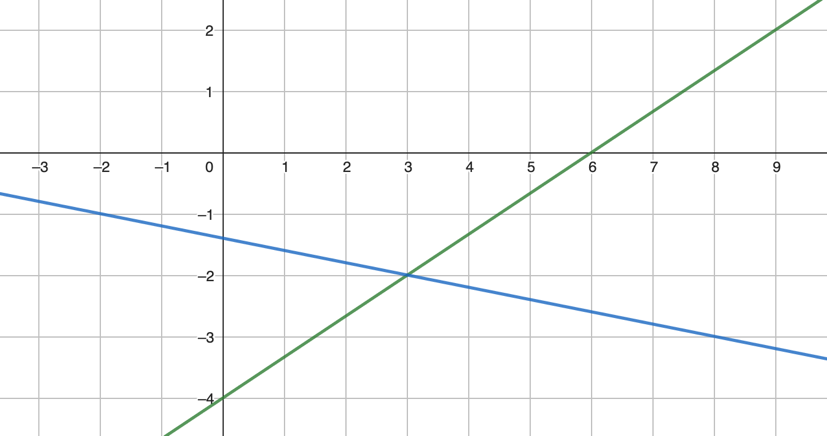 If a line has equation , its slope is  ______  			[2]

and it passes through ( _____ ;  _____ ).

Change this equation into slope-intercept form:  		[2]






Determine the y-intercept of the following lines: 					[2]
a)  				b) 




Determine the equation in slope-intercept form of the line with slope  and passing through , 									[2]





Determine an equation of the line passing through  and . 		[2]






Determine algebraically the x and the y-intercepts of the line with equation 
 											[2]




The student council sponsored a dance. A ticket cost $5 and the cost for the DJ was $300.
a) Write an equation for the profit P dollars, on the sale of t tickets. 			[4]



b) Suppose 123 people bought tickets. What was the profit?




c) Suppose the profit was $350. How many people bought tickets? 